TAA ON-CAMPUS BELMONT HOUSING COSTS(Please see the sample housing photo and description below)Option #1: 4 participants in a double suite (2 in one room and 2 in a second room) with a shared bath: $199 per week ($207 if paid by credit/debit card) Option #2: 2 participants in a double suite (2 private bedrooms) with shared bath: $299 per week ($311 if paid by credit/debit card) Option #3: Private room with private bath: $525 per week ($546 if paid by credit/debit card) Optional Linen Packet (sheet set, blanket, towel & 2 wash cloths) PLEASE NOTE: pillows are no longer provided $25 Total ($26 if paid by credit/debit card) PAYMENT OPTIONSPayment Option A: Mail Check: All checks must be made payable to: Tennessee Arts Academy Foundation. Payment Option B: Charge: You can pay with any major credit or debit card. (There is a small administrative fee for all credit and debit card payments). Payment Option C: Cash: If you choose to pay by cash, payments must be made in person at the TAA office on the Belmont campus. Please call 615-460-5451 or email (taa@belmont.edu) the TAA office staff to arrange an appointment time. Questions? Email: taa@belmont.edu 615-460-5451 - phone 615-460-6057 – fax PATTON HALL(Tentative Dorm Location – Subject to Change)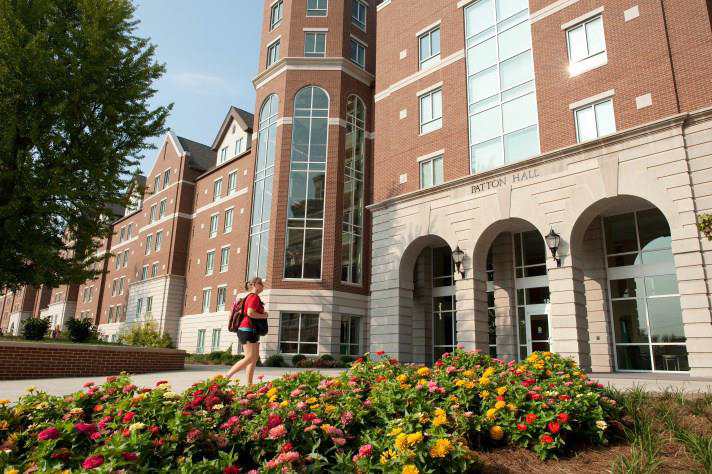 Patton Hall opened in August 2010. The main entrance and each floor are card access only.Public Areas:Front desk on ground floorLobby with sofas, chairs, and study tableLaundry Room in basementElevatorRoom Specifics: 16’ x 16’ on average Individual heating and AC units Tiled floors Window (55”h x 46”w) 2 Extra-long twin beds 2 wardrobes / 2 dressers / 2 desks w/ chairBathroom Specifics:Suite style bathrooms2-3 vanities with sinksAmple under counter storage1 Shower with curtain1 commode stall for additional privacyHandicap Accessible rooms have private baths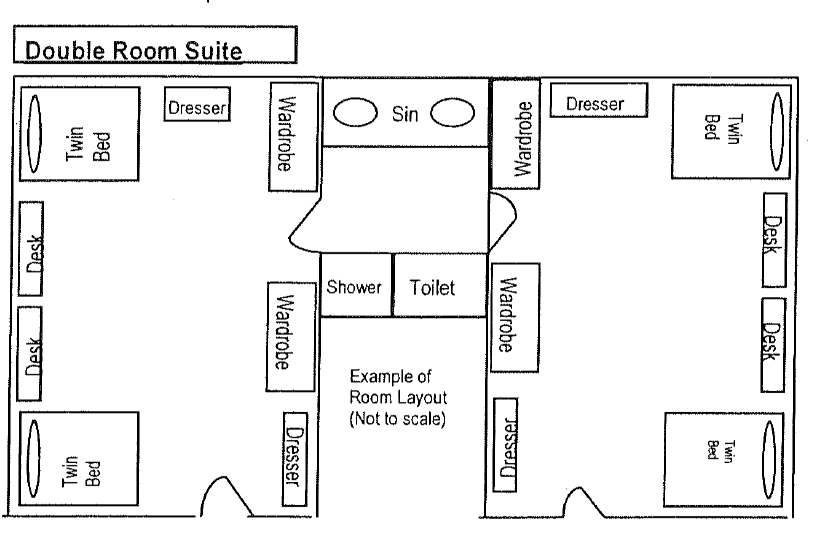 